GESTIÓN ACADÉMICA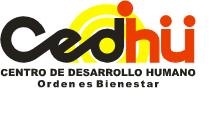 PLAN DE ACTIVIDADES VIRTUALES   PLATAFORMA ED.MODO 2020Fecha de envío: 29 de mayoDOCENTE:   Diego F. Fernández López                   		NIVEL : BACHILLEROPERIODO:  SEGUNDO                                                		SEMANA:  01 al 05 de junioINDICADOR:  Diferencia y demuestra dominio y manejo del balón, posiciones básicas, golpe de dedos, golpe de antebrazo, recepción, remate, servicio medio además conoce sistemas ofensivos y defensivos como fundamentos esenciales del voleibol.Cordialmente, LINEY ROA SANABRIA Rectora GESTIÓN ACADÉMICAPLAN DE ACTIVIDADES VIRTUALES   PLATAFORMA ED.MODO 2020Fecha de envío: 29 de mayoDOCENTE:   Diego F. Fernández López                   		NIVEL : BACHILLEROPERIODO:  SEGUNDO                                                		SEMANA:  01 al 05 de junioINDICADOR:  Diferencia y demuestra dominio y manejo del balón, posiciones básicas, golpe de dedos, golpe de antebrazo, recepción, remate, servicio medio además conoce sistemas ofensivos y defensivos como fundamentos esenciales del voleibol.Cordialmente, LINEY ROA SANABRIA Rectora GESTIÓN ACADÉMICAPLAN DE ACTIVIDADES VIRTUALES   PLATAFORMA ED.MODO 2020Fecha de envío: 29 de mayoDOCENTE:   Diego F. Fernández López                   		NIVEL : BACHILLEROPERIODO:  SEGUNDO                                                		SEMANA:  01 al 05 de junioINDICADOR:  Diferencia y demuestra dominio y manejo del balón, posiciones básicas, golpe de dedos, golpe de antebrazo, recepción, remate, servicio medio además conoce sistemas ofensivos y defensivos como fundamentos esenciales del voleibol.Cordialmente, LINEY ROA SANABRIA Rectora CURSOFECHAHORAASIGNATURATEMAACTIVIDADRECURSOSENLACE9 A01/06/202007:30 – 9:00  AMEDUCACIÓN FÍSICA VOLEIBOL.Recepción remate y servicio medio. Enseñanza de ejercicios básicos para el aprendizaje de la técnica básica de la recepción remate y servicio y su importancia en el juego del voleibol.Balón voleibol/goma o implemento deportivo hecho en casa.https://join.skype.com/Livvsx6hiUsqCURSOFECHAHORAASIGNATURATEMAACTIVIDADRECURSOSENLACE9 B02/06/202007:30 – 08:50 AMEDUCACIÓN FÍSICA VOLEIBOL.Recepción remate y servicio medio. Enseñanza de ejercicios básicos para el aprendizaje de la técnica básica de la recepción remate y servicio y su importancia en el juego del voleibol.Balón voleibol/goma o implemento deportivo hecho en casa.https://join.skype.com/H5giRIn04a6VCURSOFECHAHORAASIGNATURATEMAACTIVIDADRECURSOSENLACE9 C03/06/202010:20 – 12:00 AMEDUCACIÓN FÍSICA VOLEIBOL.Recepción remate y servicio medio. Enseñanza de ejercicios básicos para el aprendizaje de la técnica básica de la recepción remate y servicio y su importancia en el juego del voleibol.Balón voleibol/goma o implemento deportivo hecho en casa.https://join.skype.com/GkyTlZI5ZPox